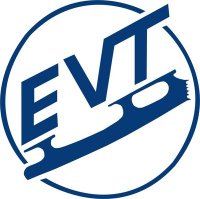                        Kilpailuvahvistus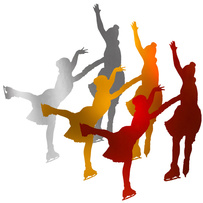 Muodostelmaluistelun tulokkaiden 1. kilpailu Myyrmäen jäähallilla lauantaina 19.11.2016 Etelä-Vantaan Taitoluistelijat ry kiittää ilmoittautumisestanne ja vahvistaa osallistumisenne muodostelmaluistelun tulokkaiden 1. kilpailuun Myyrmäen jäähallilla.  Aika	Lauantai 19.11.2016 klo 9:30 alkaen. Kilpailussa ei järjestetä harjoituksia. 	Kilpailun aikataulu liitteenä. Järjestävä seura pidättää oikeuden aikataulumuutoksiin. Kilpailun lopullinen aikataulu ilmoitetaan kilpailun internet-sivuilla mahdollisimman pian arvonnan jälkeen.Kilpailupaikka    Myyrmäen jäähalli 1, Raappavuorentie 10, 01600 Vantaa https://goo.gl/maps/suUX1FPRrGwArvonta 	Arvonta suoritetaan ma 14.11.2016  klo 18.00 Myyrmäen 1. Jäähallin kahvilakabinetissa (2. krs.) järjestävän seuran toimesta. Myyrmäen jäähalli, Raappavuorentie 10, 01600 Vantaa. 	Luistelujärjestys julkaistaan mahdollisimman pian arvonnan jälkeen kilpailun Internet-sivuilla: http://evt.sporttisaitti.com/kilpailut/muodostelmaluistelu/tulokkaiden-1-kilpailu-19-11-201/Kilpailusäännöt		Kilpailussa noudatetaan STLL:n ja ISU:n kilpailusääntöjä kaudelle 2016–2017. 	Kaikissa sarjoissa käytetään muodostelmaluistelun (mupi) pistearviointia.  Koko joukkue voi osallistua 	alkuverryttelyyn ja palkintojenjakoon. Musiikki	Kilpailussa käytetään CD-soitinta. Pyydämme joukkueita huomioimaan, että itse poltetun CD:n on oltava CDR-tyyppinen (ei CDRW). Levyn tulee olla hyvässä kunnossa ja siinä pitää olla joukkueen nimi, sarja ja musiikin kesto. Musiikista tulee olla mukana myös varakopio. Ensisijainen levy ja varakopio tulee olla selvästi merkittynä. Kilpailun tekninen henkilöstö ja tuomaristoTuomareiden matkalaskut maksetaan STLL:n suositusten mukaisesti ja laskutetaan joukkueilta kilpailumaksun yhteydessä.	Tuomaristo	YT+T	Pia Alhonen	T	Konsta Kovanen	T 	Katja Repo	T 	Paula Vartia 	RAI	Laura TiensuuPääsyliputKatsomossa on numeroimattomat paikat. Kilpailupäivänä lippuja on saatavissa kilpailupaikan ovelta klo 8:30 alkaen. Maksuvälineenä käy ainoastaan käteinen. Ennen lipunmyynnin aukeamista lippuja voi ostaa kisatoimistosta alkaen klo 7:30.	Pääsylippujen hinnat: aikuiset 10 €, lapset (4-16 vuotta) ja eläkeläiset 5 €.Jäähalliin saapuminen Jäähalli avataan joukkueita varten klo 7:30, jolloin sisäänpääsy on sallittu vain joukkueille ja toimihenkilöille. 	 Akkreditointi	Joukkueiden tulee akkreditoitua kilpailutoimistossa välittömästi halliin saapuessaan. 	Kilpailumusiikit tulee luovuttaa kilpailutoimistoon joukkueen akkreditoinnin yhteydessä. Ruusut ja lahjatKilpailussa on ruusumyynti ja järjestävä seura myy myös seuran omia tuotteita. Paikalla on lisäksi ulkopuolisia kauppiaita. Turvallisuussyistä lahjojen heittäminen jäälle on kielletty. Lahjat voi jättää niitä varten varattuihin joukkueittain nimettyihin kasseihin, joista järjestäjät toimittavat ne luistelijoille pukukoppeihin. Lahjakassit toimivat myös luistinsuojien säilyttämisessä. Kilpailun päättyessä lahja/luistinsuojakassi tulee palauttaa koppiemolle.Kilpailun johto	Annariitta Virta, puh. 0400 724 704, evt.annariitta@gmail.comKilpailusihteeri	Airi Keränen, puh 050-3056977, muokkakisat.evt@gmail.comKilpailun Internet-sivut	http://evt.sporttisaitti.com/kilpailut/muodostelmaluistelu/tulokkaiden-1-kilpailu-19-11-201/Tapahtumasivu Facebookissahttps://www.facebook.com/events/1147542008656660/Tervetuloa!Etelä-Vantaan Taitoluistelijat ryLiitteet	Osallistuvat joukkueet	Aikataulu	Käytännön ohjeet luistelijoille	Myyrmäen jäähallin pohjakarttaJakelu 	STLL, Tuomarit, EsJT, ETK, EVT, HL, HSK, HTK, NTL, TTK